Pielikums Nr.2TEHNISKĀS SPECIFIKĀCIJA, TEHNISKAIS PIEDĀVĀJUMSIepirkumam ”Sporta inventāra un aprīkojuma piegāde” (ID Nr. JNP 2018/29)1.daļa ” Volejbola inventāra un aprīkojuma piegāde”Nr.Iepirkuma priekšmetsSkaitsPasūtītāja prasības, aprakstsAttēls(tikai ilustratīva nozīme)Pretendenta piedāvājums1Volejbola sacensību bumba 60Augstas kvalitātes sintētisks materiāls, Molten V5M4500, oficiālā sacensību Latvijas Volejbola federācijas 1.līgas un jaunatnes līgas bumba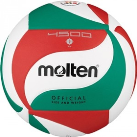 2Volejbola bumba10Sintētiskā āda, 18 paneļi. Molten V5M1500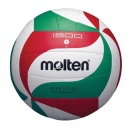 3Volejbola bumba4Volejbola bumba Mikasa MVA300. Oficiāla spēļu bumba, FIVB apstiprināta. Jauna dizaina 8 paneļu virsma, materiālā iestrādātas mazas bedrītes, kas nodrošina labāku bumbas kontroli. Art.602421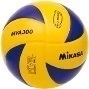 4Volejbola bumba34Volejbola bumba Mikasa SKV5 Kids. Mīksta, izmērs 65-67 cm, svars 170 g. Art. 602910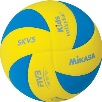 5Volejbola treniņu bumba, mīkstā6Volejbola bumba Soft Volley 220 mm Apkārtmērs 56.5 cm, d- 220mm.  Izgatavota no mīksta putu materiāla. Krāsa –dzeltena.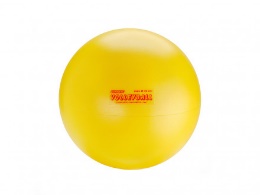 6Volejbola treniņu bumba (bumba ar gumiju)2Volejbola bumba ar gumiju (gremdes treniņam) Mikasa MVA300TTR Volleyball Attack Trainer 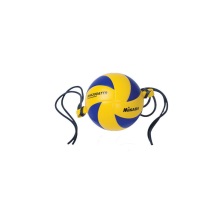 7Volejbola tīkls6Volejbola sacensību tīkls HUCK 9,5×1 m, Izgatavots no augstas izturības 4 mm bezmezglu linuma polipropilēna auklas (PP), stiklašķiedras stiegrojuma stieņi iešūti tīkla sānu malās, augšējā tīkla daļa apšūta ar baltu poliestera materiālu 70 mm platumā, apakšējā 50 mm platumā. 6 punktu spriegošanu un 6 atsaites ar ātras atbrīvošanas stiprinājumiem. Kevlara trose 11,70 m. Art. (H) 5077Vai analogu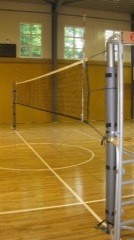 8Pludmales volejbola tīkls7Pludmales volejbola tīkls 8500 mm (laukums 8 x 16 m) sacensībām. Izgatavots no 3 mm melnas PE auklas. Bezmezglu tehnoloģija. Pa perimetru apšūta ar 75 mm platu, dzeltenu PVC materiālu. Tērauda trose ar PVC pārklājumu 5mm.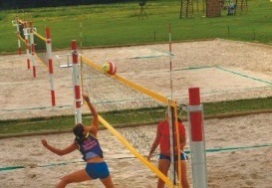 9Pludmales volejbola laukuma līnijas7Pludmales volejbola laukuma līnijas 16 x 8 m ar tērauda mietiņiem. Līniju platums 5 cm. Līnijas izgatavotas no polipropilēna. Krāsa: sarkana.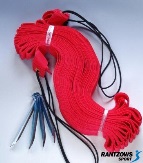 10Volejbola stabi, pārvietojamie1Tērauda brīvi stāvošas volejbola stacijas ar pretsvaru, profils 80x80 mm. Regulējams augstums. Ar riteņiem. Iekštelpām. Komplektā 2 stabi.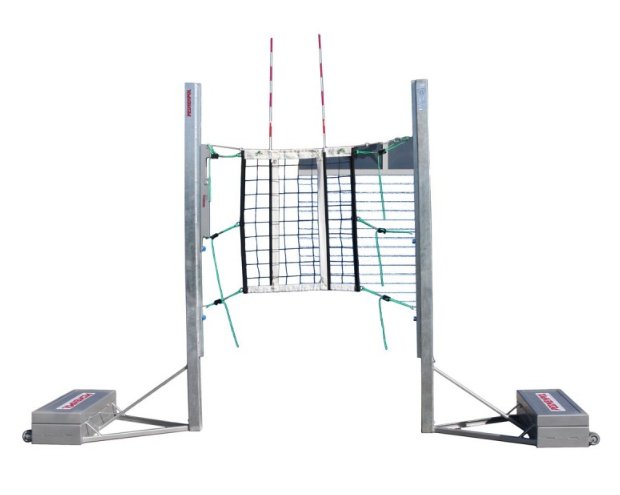 11Volejbola antenas 2Volejbola tīkla antena ar kabatu. Sacensību modelis, izgatavots no stiklšķiedras. Komplektā 2 gab.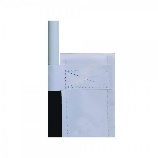 12Soma bumbām3BKCV Molten, 5 bumbām. Analogu nepiedāvāt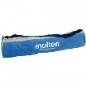 13Grozs bumbām4Bumbu rati alumīnija uz riteņiem, zili / Molten/ izmērs 640 x 640 x 500 mmAnalogu nepiedāvāt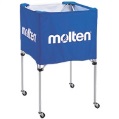 14Tīkliņš bumbām1Bumbu uzglabāšanas tīkliņš.  lielām rūtīm tīkls. ~10 bumbām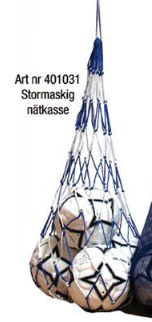 15Tīkliņš bumbām1Bumbu uzglabāšanas tīkliņš.  Smalkrūtiņu tīkls.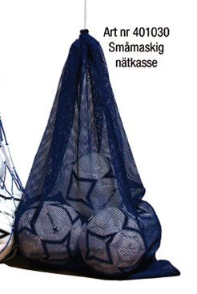 2.daļa “Basketbola inventāra un aprīkojuma piegāde”2.daļa “Basketbola inventāra un aprīkojuma piegāde”2.daļa “Basketbola inventāra un aprīkojuma piegāde”2.daļa “Basketbola inventāra un aprīkojuma piegāde”2.daļa “Basketbola inventāra un aprīkojuma piegāde”Nr.Iepirkuma priekšmetsSkaitsPasūtītāja prasības, aprakstsAttēlsPretendenta piedāvājums1Basketbola bumba, TOP sacensību14Sintētiskā āda, FIBA sertifikāts, 7.izmērs Molten BGF7X-X, pamatojoties uz LBS nolikumu par oficiālo sacensību modeli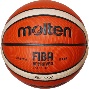 2Basketbola bumba, TOP sacensību3Sintētiskā āda, FIBA sertifikāts, 6.izmērs Molten BGF6X-X, pamatojoties uz LBS nolikumu, par oficiālo sacensību modeli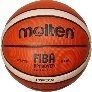 3Basketbola bumba, TOP sacensību3Sintētiskā āda, FIBA sertifikāts, 5.izmērs Molten BGF5X-X, pamatojoties uz LBS nolikumu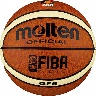 4Basketbola bumba treniņiem16Gumijas bumba Molten  BGR7, 7.izmērs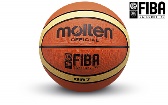 5Basketbola bumba treniņiem6Gumijas bumba Molten  BGR 6, 6.izmērs6Basketbola bumba treniņiem19Gumijas bumba Molten  BGR 5, 5.izmērs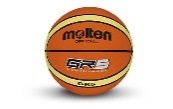 7Basketbola groza tīkliņš2Basketbola groza tīkls profesionālais, bieza aukla, izturīgs, Sure Shot 416 vai analoguKomplektā – 2 gb.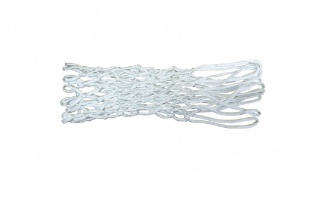 8Rati basketbola bumbām3Metāla, ar riteņiem. Paredzēti 12 bumbām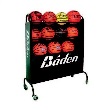 3.daļa “Futbola inventāra un aprīkojuma piegāde”3.daļa “Futbola inventāra un aprīkojuma piegāde”3.daļa “Futbola inventāra un aprīkojuma piegāde”3.daļa “Futbola inventāra un aprīkojuma piegāde”3.daļa “Futbola inventāra un aprīkojuma piegāde”Nr.Iepirkuma priekšmetsSkaitsPasūtītāja prasības, aprakstsAttēlsPretendenta piedāvājums1Futbola sacensību bumba18Mīksts, elastīgs materiāls -poliuretāns. 5.izmērs, apsorbē minimālu ūdens daudzumu, roku šuvums, atbilst FIFA sac. Molten F5V3750 vai analogu ar FIFA marķējumu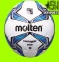 2Futbola vārtu tīkls 4Modelis Standard- Materiāls PP, aukla 4 mm, 7,5m x 2,5m, balts, atbilst EN 748Komplektā – 2 gb.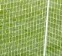 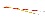 3Futbola vārtu tīkls2Materiāls PP, aukla 4 mm, 5m x 2 m, baltsKomplektā – 2 gb.4Futbola vārtu tīkls 1Futbola vārtu tīkls 3 x 2 m. Tīkla dziļums 0.8/2 m . Izgatavots no 4mm polietilēna auklas. Tīkla acs izmērs 10×10 cmKomplektā – 2 gb. 5Futbola vārti2Futbola vārti 5 x 2 m, tērauda, dziļums 0,80/2,0 m. Taisnstūrveida vārtu priekšējais profils 6 cm. Ļoti izturīgs modelis. Bez tīkla, bez riteņiem. Komplektā – 2 gb.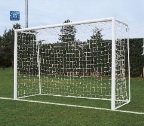 6Futbola vārti2Futbola vārti. Vārtu priekšējais profils 120 x 100 mm, alumīnija vai rūdīta tērauda. Izmēri 5x2m, dziļums 1,0 x 2.0m. Aizmugurējā daļa izgatavota no rūdīta tērauda. Vārti aprīkoti ar 4 gab.riteņiem vieglākai pārvietošanai. Bez tīkla. Komplektā – 2 gb.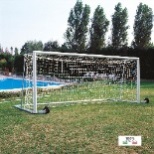 7Telpu futbola bumba11Izmērs: 4. Augsta nodilumizturība. Zems atlēciens no grīdas. Molten F9V1900vai analogu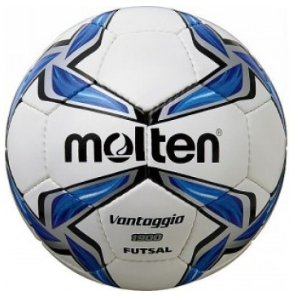 4.daļa “Florbola inventāra un aprīkojuma piegāde”4.daļa “Florbola inventāra un aprīkojuma piegāde”4.daļa “Florbola inventāra un aprīkojuma piegāde”4.daļa “Florbola inventāra un aprīkojuma piegāde”4.daļa “Florbola inventāra un aprīkojuma piegāde”Nr.Iepirkuma priekšmetsSkaitsPasūtītāja prasības, aprakstsAttēlsPretendenta piedāvājums1Florbola vārtsarga jaka, L4Florbola vārtsarga krekls Salming Core. Ražots no 100% poliestera. Elastīgs materiāls. Art. 602273 – L/XL vai analogu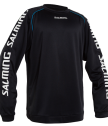 2Florbola vārtsarga bikses, L5Florbola vārtsarga bikses Salming. 100% poliesters. 
* Stiepjas aizmugurē un sānos labākām kustību spējām.
* Savilcējsiksna ar fiksātoru.
* Vieglas un ērtas ar labu ventilāciju.vai analogu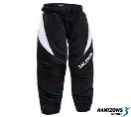 3Florbola vārtsarga cepure, L3Florbola vārtsarga ķivere Salming Core.* Aizsargrežģis ar CatEye dizainu. 
* Ķiveres iekšpusē mīksts polsterējums.
* Ķiveres izmērs ir regulējams
vai analogu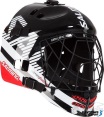 4Florbola vārtsarga cimdi, L, pāris10Florbola vārtsarga cimdi SALMING. Cieši pieguļoši rokai.vai analogu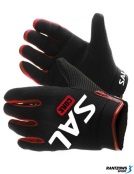 5Florbola vārtsarga ceļu sargi, L, pāris10Florbola vārtsarga ceļu sargi SALMING. Ergonomisks dizains, biezs polsterējums.vai analogu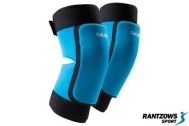 6Florbola nūja ar labo lāpstiņu17ACITO Force One (GTM19113) florbola nūja 850mmvai analogu (IFF marķējums nav obligāts)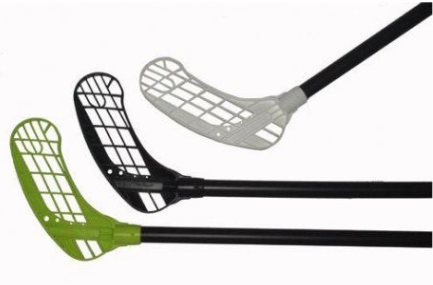 7Florbola nūja ar kreiso lāpstiņu17ACITO Force One (GTM19113) florbola nūja 850mmvai analogu (IFF marķējums nav obligāts)8Florbola bumbiņas215baltas(IFF marķējums nav obligāts)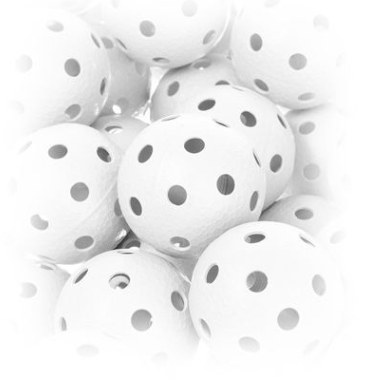 9Florbola vārti ar tīklu1115 x 160cm, IFF sertificēti. Tērauda. Komplektā sacensību tīkls ar triecientīklu. Komplektā – 2 gb.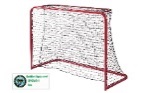 10Florbola vārtu  tīkls1Florbola vārtu tīkls 160 x 115 Komplektā – 2 gb.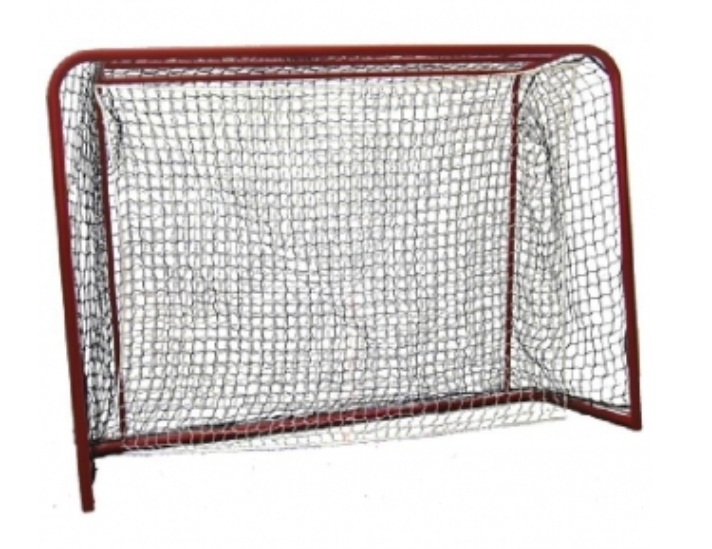 11Bortu komplekts1Krāsa – balti. Sastāv no trīs segmentiem: 1m (4 gb), 2m (40 gb) un stūra segments (4 gb) (laukumam  nestandarta izmērs). Komplektā 2 gb. pārvietošanas ratiņi.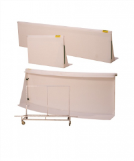 5.daļa “Vieglatlētikas inventāra un aprīkojuma piegāde”5.daļa “Vieglatlētikas inventāra un aprīkojuma piegāde”5.daļa “Vieglatlētikas inventāra un aprīkojuma piegāde”5.daļa “Vieglatlētikas inventāra un aprīkojuma piegāde”5.daļa “Vieglatlētikas inventāra un aprīkojuma piegāde”5.daļa “Vieglatlētikas inventāra un aprīkojuma piegāde”Nr.Iepirkuma priekšmetsSkaitsPasūtītāja prasības, aprakstsAttēlsPretendenta piedāvājums1Barjeras, ar regulējamu augstumu13Virspusē stienis ir pārklāts ar mīkstu pārklājumu, apakšā - smagāks. Izgatavota no kvalitatīva, triecienu izturīga plastikāta. Augstums regulējams: 40-70 cm. Izmēri: balsta malu platums 15 cm, platums  85 cm.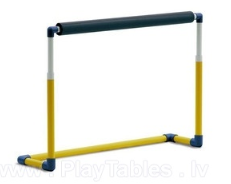 2Barjeras10PVC materiāls, pašpaceļamā, augstums 150 mm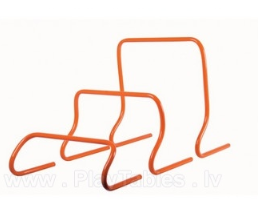 3Barjeras13PVC materiāls, pašpaceļamā, augstums 300 mm4Barjeras13 PVC materiāls, pašpaceļamā, augstums 500 mm5Lode22 kg, silikona, darbam telpās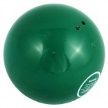 6Lode12 kg, metāla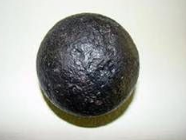 7Lode13 kg, metāla8Lode14 kg, metāla9Starta bloks2Izgatavots no izturīga tērauda.Alumīnija kājlikas pārvilktas ar gumiju, kas novērš izslīdēšanu.Pēdas pozīcijas iespējams regulēt atkarībā no kājas izmēra.Pēdas lenķis 24°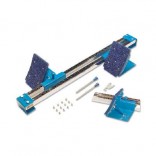 10Šķēps1Izgatavots no alumīnija, ar  labu stabilitāti pie augstas intensitātes.Sabalansēts, ideāli turot rokāsSvars: 0,4 kg. Garums: 1,94 m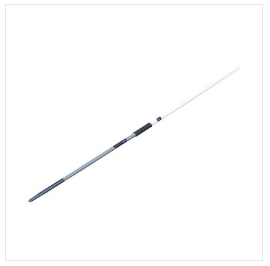 6.daļa “Galda spēles”6.daļa “Galda spēles”6.daļa “Galda spēles”6.daļa “Galda spēles”6.daļa “Galda spēles”Nr.Iepirkuma priekšmetsSkaitsPasūtītāja prasības, aprakstsAttēlsPretendenta piedāvājums1Novusa kija7Pāris. Novusa kija 1m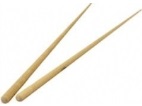 2Novusa kauliņi3Novusa kauliņu komplekts2 krāsas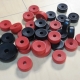 3Novusa galds 4Novusa galds Classic.Galda izmēri: 108cm x 108cmSpēles laukums: Finieris 9 mm, trīs reizes lakots.Borti: 60mmx40mm, bērzs Komplektā: Divas kijas 1m, kvalitatīvu kauliņu komplekts Sport (32+2), spēles noteikumi, kājasSvars: ~22 kg.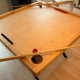 4Novusa galda kājas4Novusa galda kājas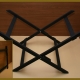 5Galda tenisa raketes, pāris12Anatomisks rokturis. Slāņu skaits:7. Ne mazāk par 3 zvaigznītēm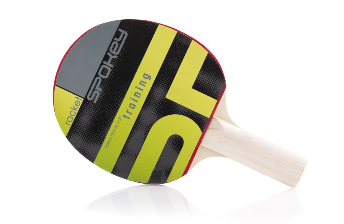 6Galda tenisa bumbiņas10Svars: 2.37-2.60 g
Cietība: 0,65 mm
Diametrs: 40 mm (+/- 0,4 mm)
Komplektā ietilpst: 6 gab.Standarta bumbiņas.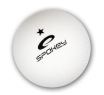 7Galda tenisa galds2svars 73 kg, tērauda rāmis
komplektā arī tīkls, kuru nevajag noņemt saliekot galdu uzglabāšanai, dubulta virsmas aizsardzība, paredzēts iekštelpām, ar riteņiem, izmēri: 274 x 152 x 76 cm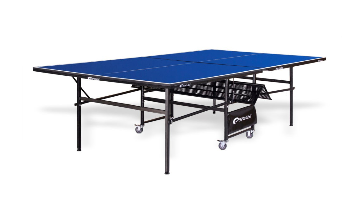 8Galda tenisa robots1Var piegādāt līdz 170 bumbiņas minūtē ar maksimālo ātrumu 120 km/h. Programmējams. Var izvēlēties bumbu ātrumu, intervālu un izvietojumu.
Digitālās kontroles lodziņš.
Uzstādīšanas un instrukciju rokasgrāmata.
Bumbiņu kolektoru sistēma.
Apkārtējais tīkls ir vienkārši un ātri montēts un noņemts. Tas savāc bumbiņas un vada tos atpakaļ.Svars 8 kg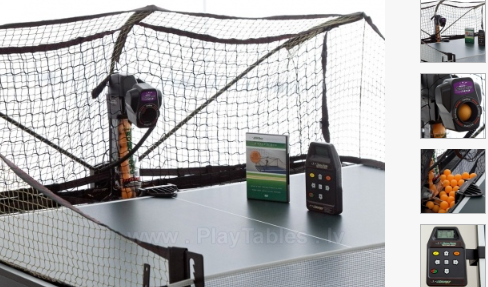 9Dambretes komplekts (galdiņš, kauliņi)264 lauciņi. Dēlis un figūriņas izgatavotas no augstas kvalitātes bērza koka.Dēļa izmērs: 250x250 mmLauciņa izmērs: 27x27 mmFigūriņa apakša pārvilkta ar filcu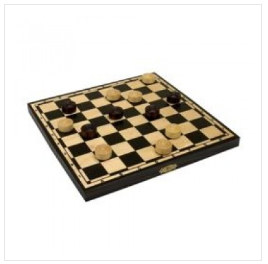 10Šaha  komplekts (galdiņš, kauliņi)4Šaha dēlis un figūriņas izgatavotas no augstas kvalitātes bērza koka.Dēļa izmērs 200x200 mmLauciņa izmērs: 20x20 mmFigūriņa apakša pārvilkta ar filcu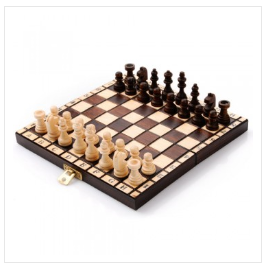 11Šaha/dambrete komplekts7Dēlis un figūriņas izgatavotas no augstas kvalitātes bērza koka. Dēļa izmērs: 350x350 mmLauciņa izmērs: 38x38 mmFigūriņa apakša pārvilkta ar filcu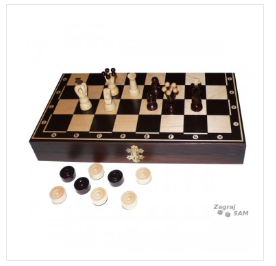 7.daļa“Vingrošanas inventāra un aprīkojuma piegāde”7.daļa“Vingrošanas inventāra un aprīkojuma piegāde”7.daļa“Vingrošanas inventāra un aprīkojuma piegāde”7.daļa“Vingrošanas inventāra un aprīkojuma piegāde”7.daļa“Vingrošanas inventāra un aprīkojuma piegāde”7.daļa“Vingrošanas inventāra un aprīkojuma piegāde”Nr.Iepirkuma priekšmetsSkaitsPasūtītāja prasības, aprakstsAttēlsPretendenta piedāvājums1Medicīnas pildbumba, 0,5kg, 10Viegla satvere, d-8cm, pildīta ar ūdeni Krāsa un izmērs var atšķirties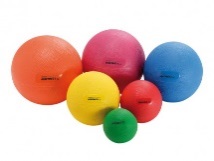 2Medicīnas pildbumba, 1kg, 32Viegla satvere, Sarkana krāsa, d-12cm, pildīta ar ūdeni Krāsa un izmērs var atšķirties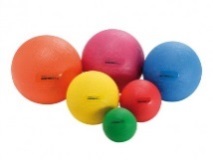 3Medicīnas bumba, 2 kg, gumijas7Viegla satvere, Dzeltena krāsa, d-15cm, pildīta ar ūdeniKrāsa un izmērs var atšķirties4Medicīnas bumba, 3 kg, gumijas9Viegla satvere, Zila krāsa, d-17cm, pildīta ar ūdeniKrāsa un izmērs var atšķirties5Medicīnas bumba, 4 kg, gumijas7Viegla satvere, Rozā krāsa, d-20 cm, pildīta ar ūdeniKrāsa un izmērs var atšķirties6Medicīnas bumba, 5 kg, gumijas7Viegla satvere, Oranža krāsa, d-23cm, pildīta ar ūdeniKrāsa un izmērs var atšķirties7Vingrošanas paklājs, individuāls45185 x 650 cm (+-5 cm), elastīgs mīksts materiāls, neslīdošs, netoksisks. Biezums 1,5 cm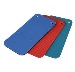 8Sporta paklājs3200 x 100 cm. Mīksts vingrošanas paklājs, no putaplasta, pārklāts ar vinila ādu. Biezums 10 cm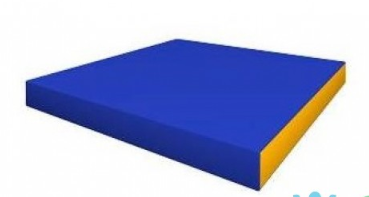 9Sporta paklājs24200 x 100 cm, ar rokturiem, neslīdoša pamatne. PVC. Biezums 8 cm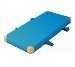 10Lecamauklas70Lecamaukla 305cm, vijīgs, stingrs plastikāts/vinils, ar rokturiem, svars tikai 115 g. Bez gultņiem rokturos.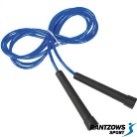 11Līdzsvara trenažieris10Līdzsvara balansa pussfēra ar roku espanderiem, ar pamatni, paredzēts līdzsvara vingrojumiem, d-45cm, h-20cm, 200 kg izturība, PVC materiāls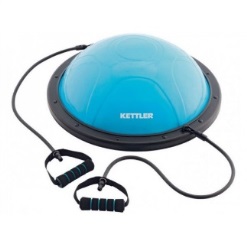 12Statīvs līdzsvara trenažieriem1Ievietojami 5 līdzsvara trenažieri61 cm L x 52 cm W x 182 cm H.Svars:14 kg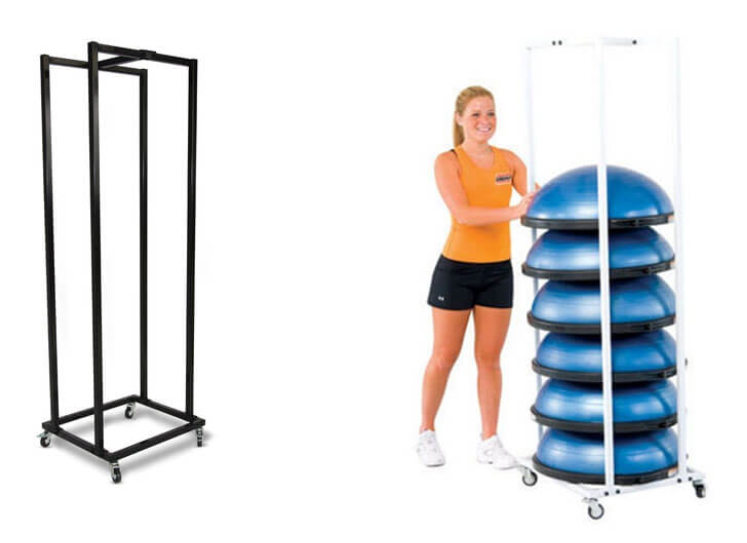 13Balansa platforma23 kg, plastmasa Vai analogs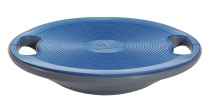 14Balansēšanas disks (balansa spilvens) 2D 39 cm, testēts ar svaru 200kg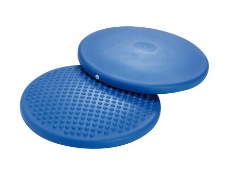 15Hanteles, kompl7Materiāls čuguns, gumijota virskārta. Svars 0,5 kg; 0,75 kg; 1 kg; 1,5 kg, 2 kg, 3 kg; 4 kg. Komplektā 2 gb. no katra svara.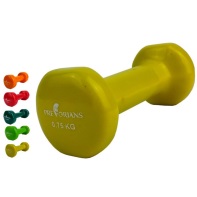 16Hanteļu statīvs3Izmēri: 120 x 65 x 75.Svars: 20 kg.Plaukts ar gumijas pretslīdošu pārklājumu.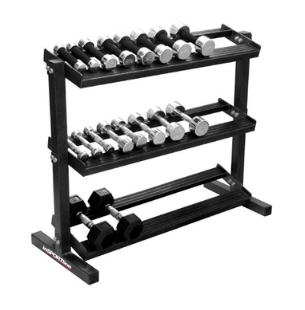 17Svarcelšanas komplekts1Stienis tērauda. Piemērots plāksnēm ar D 50/51 mm. Kopējais garums 2200 mm, grifa izmēra: 1310 mm. Rokas D 28.5 mm. Svars 20 kgDiski; 2 x 20 kg, 2 x 15 kg, 2 x 10 kg, 2 x 5 kg. Kaučuka pārklājums. Iekšējais D 50,8 mm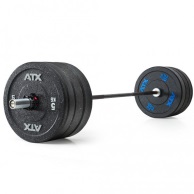 18Vingrošanas riņķi15D 60 cm. Plastmasas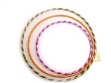 19Body Lastics Fitnesa lenta20Body Lastics Fitnesa lentaPretestība: Zila - vidēji stipra, Melna – stipra. Analogu nepiedāvāt 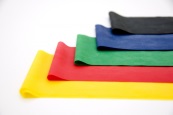 20Body Lastics Fitnesa lenta20Body Lastics Fitnesa lentaPretestība: Melna – stipra. Garums ≈ 2000 mm, platums 14 cm,5Analogu nepiedāvāt8.daļa “Cits inventārs”8.daļa “Cits inventārs”8.daļa “Cits inventārs”8.daļa “Cits inventārs”8.daļa “Cits inventārs”8.daļa “Cits inventārs”Nr.Iepirkuma priekšmetsSkaitsPasūtītāja prasības, aprakstsAttēlsPretendenta piedāvājums1Nūjošanas nūjas, pāris27Divdaļīgas (teleskopiskas) nūjas no 16 mm un 14 mm caurulēm
Materiāls: alumīnija sakausējuma 7075-T6. Soft Cork korķa rokturis, Nordic Walking Comfort rokas siksna/cimdiņš (S vai M izmērs) ar Click In sistēmu. Vario mini groziņu, Vario flex vissezonu tērauda uzgali un Nordic Walking gumijas uzgali.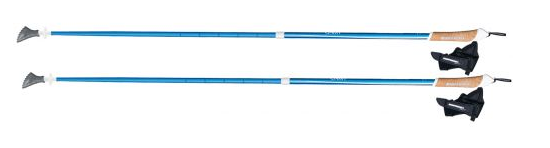 2Vingrošanas nūjas20Koka, 80 cm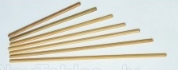 3Hokeja vārtu tīkls1Komplekts – 2 gbStandarta vārtu izmēram: 122x183 cmDziļums: Augšā - 60 cm, apakšā - 112 cmDiega izmērs - 4mmKomplektā 2 gab.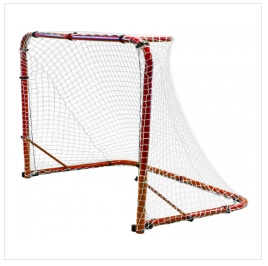 4Vilkšanas virve120 m, gali apstrādāti ar sintētisko materiālu 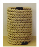 5Rāpšanās virve17 m. Pokorny Rāpšanās virve.Virve izgatavota no džutas. Šķiedra diezgan rupja pēc taustes.Vai analogs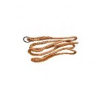 6Virves vilkšanas jostas4Izmērs XL (113-127 cm) Materiāls: neoprēns. Velcro klipsis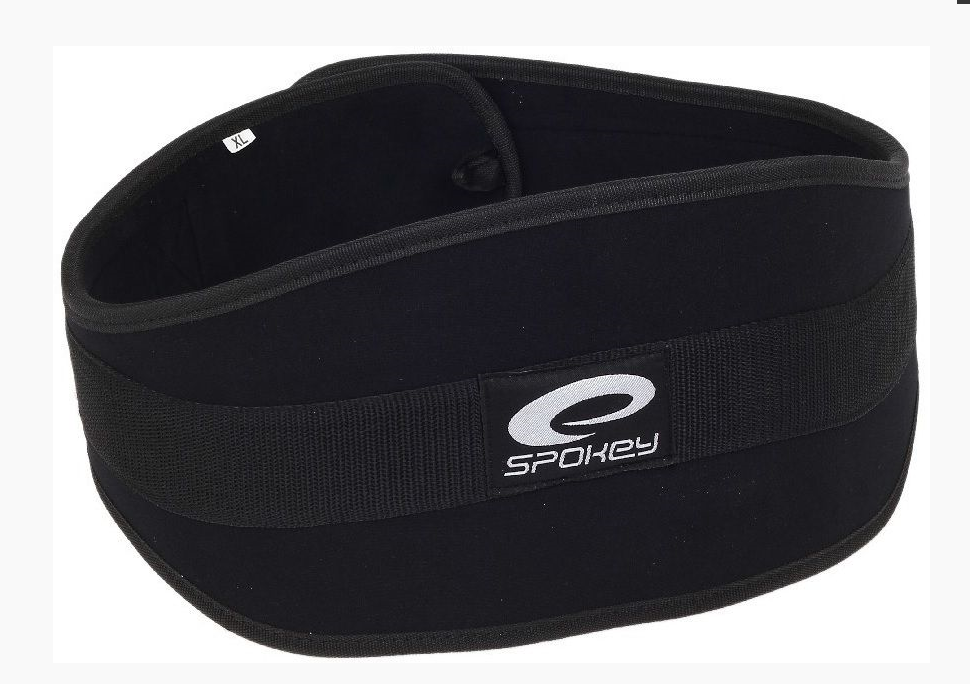 7Lielā tenisa tīkls1Krāsa melna. Acs lielums 45 mm. Diega biezums 2.5 mm. Izmērs 12.8x1.07 m. Apšūts : no augšas ar 10 cm platu PES lentu baltā krāsā. Augšējāmalā ievērta 5 mm metāla trose PVC apvalkā, apakšējā malā ievērta 4 mm polipropilēna pīta aukla. 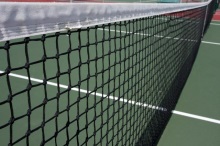 8Tenisa bumbas25kās klases sacensību tenisa bumbiņas Babolat Gold, kas piemērotas spēlēšanai uz visiem segumiem. Iepakojumā 4 gab.ITF sertificētas. Piemērotas visiem segumiem. Komplektā 4 gb.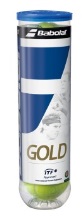 9Badmintona statīvs1Izgatavoti no tērauda, krāsoti. Atsvars, gumijas ritenīši. Tērauda āķi tīkla piestiprināšanai.Komplektā – 2 gb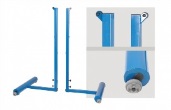 10Badmintona volāns40Badmintona Volāns CARLTON F1 TI White/BlueVai analogs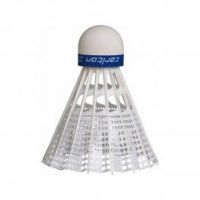 11Badmintona raketes4Pāris. Ar alumīnija rāmi un metāla kātu (svars 95-99 vai 105-109.9 g)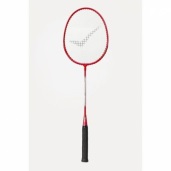 12Šautriņu dēlis jeb mērķis7Darts divpusējs.
Diametrs: 40.5 cm
Biezums: 13 mm
Svars: apmēram 1,5 kg
6 asas šautriņas komplektā
Metāla gredzens ap skalu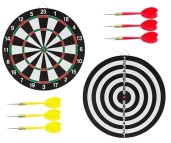 13Šautriņas5Komplekts 3 gb. Ar metāla korpusu, 18 gVai analogu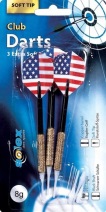 14Frisbija disks (lidojošais šķīvītis)3527 cm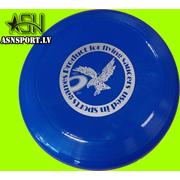 15Stepa soliņi20Materiāls: plastmasa. 79 x 29 x 10 (15,2) Lietotāja maksimālais svars: 100 kg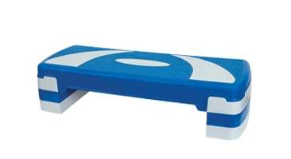 16Trepīte6Trepīte 6 m – 12 pakāpieni. Šķērskoki izgatavoti no izturīgas plastmasas. Regulējams šķērskoku attālums. Izturīga tekstila auduma lenta gar sānu malām. Soma ar rāvējslēdzēju trepīšu pārnešanai.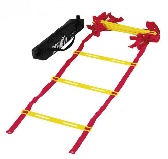 17Ķegļi3Komplekts. Koka. Izmērs 17 x 25 cm. Svars 700 g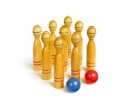 9.daļa “Slēpošanas inventārs”9.daļa “Slēpošanas inventārs”9.daļa “Slēpošanas inventārs”9.daļa “Slēpošanas inventārs”9.daļa “Slēpošanas inventārs”9.daļa “Slēpošanas inventārs”Nr.Iepirkuma priekšmetsSkaitsPasūtītāja prasības, aprakstsAttēlsPretendenta piedāvājums1Slēpošanas komplekts (universālais)3Slēpes, slēpju stiprinājumi, nūjas, zābakiUniversālas slīdsoļa SLĒPES, piemērotas arī garu distanču veikšanai.Tehniskie dati:Izmēri: 167-192Sidecut: 41-44-44Svars: .1.310g/187cmKarkass: Air Core BasaliteSlīdvirsma: WC ProKonstrukcija: 115ZĀBAKI piemēroti gan slidsolim, gan klasiskajam solim. Tehnoloģijas:Turnamic performance zole
Sportiska klasiskā soļa zole, kas ir veidota no ļoti viegla materiāla. Šī zole ir ar zemu profilu, lai nodrošinātu labāku stabilitāti un slēpes izjūtas. Atspēriena daļā zole ir mīksta, lai varētu veikt vieglāku atspērienu.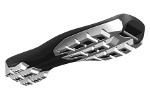 Fischer Fresh
zābaku iekšpuse ir antibakteriāla un atgrūž nepatīkamos aromātus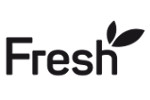 Hinged polymer cuff
Perfekta sānu stabilitāte un izcila garenvirziena kustību brīvība. Izveidots atbilstoši pēdas formai, viegls kā spalviņa un iestrādāts mīkstā EVA.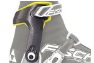 Thermo fit
Termiski formējams putu polsterējums ar izcilu siltuma izolāciju – ideāla atbilstība katras pēdas individuālajai formai.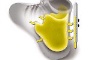 Velcro strap
Aizdares elements apmalēm un pēdas pacēluma siksniņām, viegli lietojams un regulējams.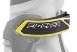 Šņoru pārvalks
Aizsienami pārvalki papildu aizsardzībai pret sniegu un slapjumu, kā arī komfortablam siltumam.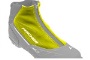 TRIPLE-F MEMBRANE
Īpaša membrāna nodrošina, ka zābaki iekšpusē ir sausi un silti.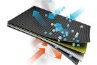 Comfort Guard
Ļoti viegls ūdeni aizturošs materiāls, nodrošina to, ka kājas zābaka iekšpusē ir sausas un siltas.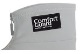 Sport FIT CONCEPT
Piemērota vairumam slēpotāju, aktīviem slēpotājiem, iesācējiem, sievietēm, bērniem ar lielāku pēdas izmēru.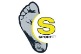 STIPRINĀJUMI: Race Skate IFP ar step-in fiksāciju.NŪJAS: Sastāvs - 30% karbons.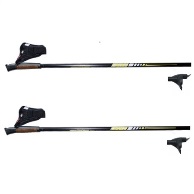 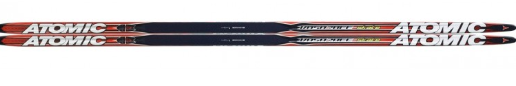 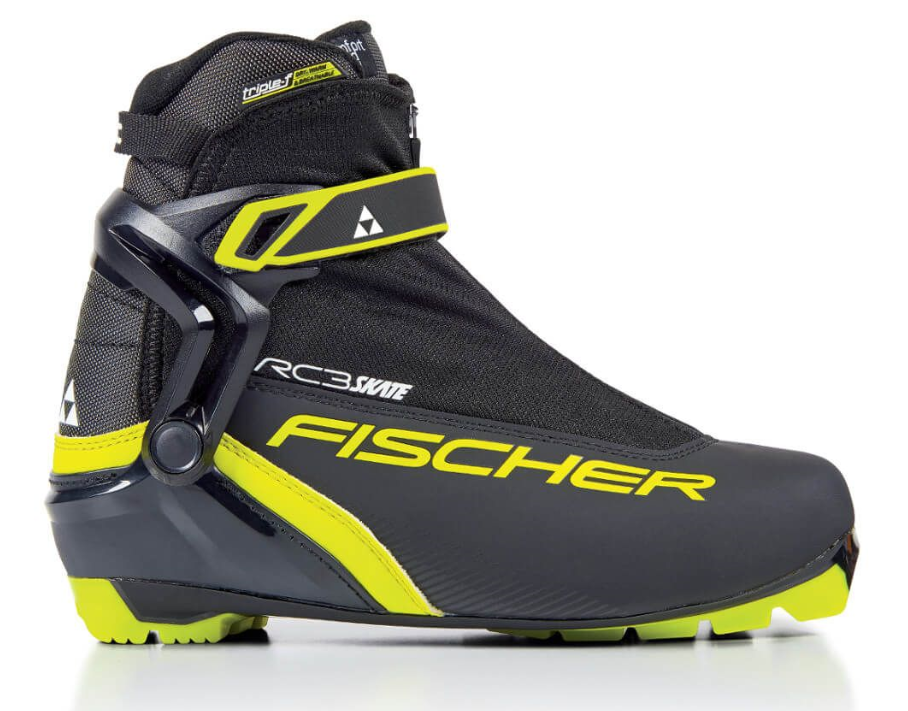 2Orientēšanās ziemas planšete6Ziemas planšete, ar rotējošu galdiņu, 26 x 24 cm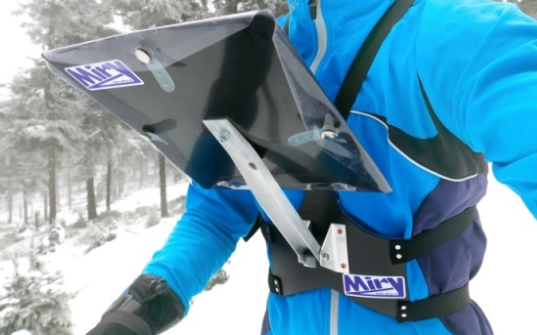 3Orientēšanās kontrolpunkts30Plastikāta, izmērs 15 x 15 cm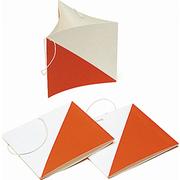 4SI  10 atzīmēšanās kartes10Ietilpība 128 punkti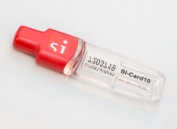 10.daļa “Palīginventārs”10.daļa “Palīginventārs”10.daļa “Palīginventārs”10.daļa “Palīginventārs”10.daļa “Palīginventārs”10.daļa “Palīginventārs”Nr.Iepirkuma priekšmetsSkaitsPasūtītāja prasības, aprakstsAttēlsPretendenta piedāvājums1Bumbu pumpis4Kājas pumpis, dubultas darbības – gaisu pumpē abos virzienos, Molten AP 50Vai analogs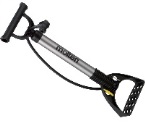 2Bumbu pumpis elektriskais2Kompresors12V kabelis lādēšanai no auto piepīpētājaElektrības vads lādēšanai no tīkla 230V,ManometrsGaisa šļūtene ar garumu apm. 40 cmUzgaļi sporta inventāra piepumpēšanai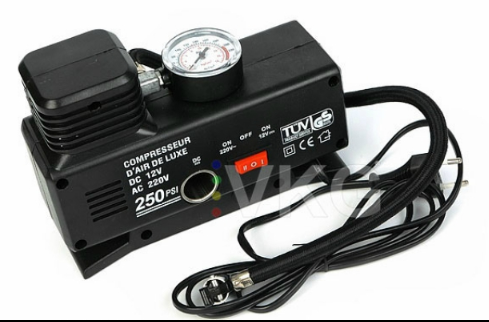 3Konusi, ķīniešu cepurītes4Konusu - ķīniešu cepurītes komplekts. Komplektā ietilpst 40 cepurītes (H=8cm) un konusu turētājs.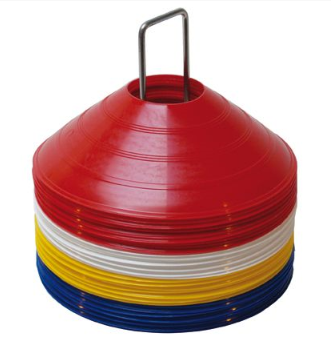 4Laukuma marķējums1Komplektā 25 neslīdošas laukuma atzīmes.  Ar kronšteinu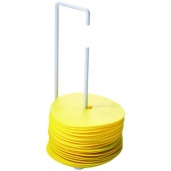 5Svilpe20Ar auklu, plastmasa, bez bumbiņas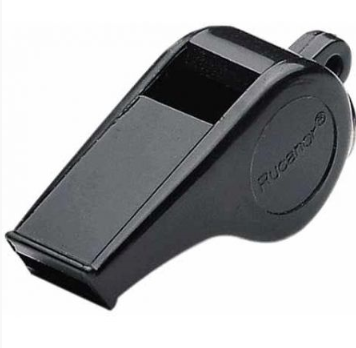 6Adatas bumbu piepūšanai20Universālās ( auto un riteņa ventiļa galu), ar plato vītni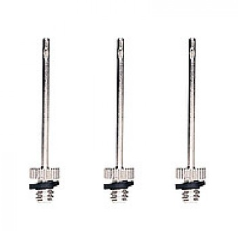 7Rezultātu tablo4Molten tablo, ciets korpuss, redzamība no abām pusēm (cipari līdz 999)Vai analogs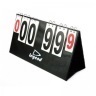 8Mašīna laukuma līniju zīmēšanai1Futbola u.c.  laukuma līniju zīmēšanai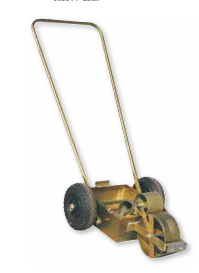 